Dear Parents and Carers,As we approach the end of term and of our time in this building, there is a lot going on and I wanted to give you a brief overview.Thank you for your continued support,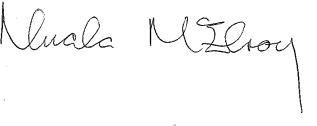 Nuala McElroySchool NewsConcert, refreshments, exhibitionTickets will be distributed on Monday.  If you are at the 1.55pm performance, please come early to see the display of photographs and have tea, coffee and a chat in the library.If you are coming to the 12.45pm performance, please head to the library after the show to see the exhibition and enjoy refreshments.ConfirmationCongratulations to the children and families who are celebrating this next step on the Journey of Faith.  Mrs Morgan has worked tirelessly to support the children in preparing for this great day.Holy CommunionWe are looking forward to our P4 children making their First Communion on the 16th of June.  On Monday, the 17th of June, the First Communicants are invited to a celebration Mass and breakfast prepared by the ladies of the parish.  Many of the children wear their First Communion clothes on that Monday morning.  They should bring their uniforms to change into.Move to Tullibody SouthThe visits from Abercromby children are going well and are giving our children a chance to meet their peers from Abercromby and to get a taste of a busier playground.The plan for the playground when we move to Tullibody South is that we will use the St Bernadette’s playground until the old Abercromby building has been demolished.  Our Learning Assistants are also meeting to agree joint approaches to playground supervision.Mass with the BishopWe are looking forward to welcoming Bishop Stephen to celebrate our exciting future in the new building and to give thanks for all the love, joy and learning our community has experienced in the current building.Book FairAs part of our Literacy drive, we will have a Book Fair in the school next week.  Families will be able to access it when visiting our photo display and refreshments at the concert on Friday. NSPCCAs part of our work in giving our children the skills to keep themselves safe, we have booked a speaker from the NSPCC, “Speak Out, Stay Safe” programme on the 19th of June.  Please find attached a family information letter.School TripsThe teachers have booked trips for the P1-P6 classes and you should have received letters asking for your permission.  P7 have chosen Jump ‘n’ Joy and a picnic as their Leavers’ Treat. If any parents are having difficulty in paying for the trips, please talk to me. The trips have been subsidised by the Parent Council thanks to your generosity.  The P4-P6 trip has been further subsidised by the fundraising that P5 did earlier in the year.LockerbieThe trip to Lockerbie takes place on the 10-12th of June.  Mrs Morgan and Miss Glencross will be accompanying the children.  There will be a short meeting with Mrs McElroy to discuss the trip at 6pm on the 30th of May.  If you cannot attend, all the information can be found at www.manoradventure.com or by Googling Lockerbie Manor.  We are on the Superbreak Adventure Course and staying in the Manor.P7 Maths ChallengeCongratulations to Mrs Morgan and the children who took part in the Maths Challenge on attaining Gold.P7 SkiingP7 had a fantastic time at the skiing and were a credit to themselves.P6 BikeabilityThe P6’s have successfully completed the Bikeability programme, developing important life skills.  Can I remind parents of all children cycling to school that the children are risking catastrophic injuries if they are not wearing helmets.P1 TransitionThe nursery-P1 transition visits have been going very well thanks, in part, to their super Buddies in P6.P5 LeadershipP5 are going to be developing Positive Leadership Skills through partnership working with Active Schools.They have also been working on creativity and calming skills through their work on knitting and crocheting assisted by Mrs Aitchison, Ms Barnes and Mrs McCann.StaffingWe are very sorry to be losing Miss Strachan and Mr Traquair.  Miss Strachan has had a very successful probationary year and is moving on to a permanent post in Stirling.  As the children know, Mr Traquair is passionate about Maths.  This has been recognised by the authority which has seconded him as a Principal Teacher of Maths, working in schools across the authority.I will have details of new staff within the next few weeks and will then be in touch with you to let you know about classes.Parent CouncilThe Parent Council are organising a Family Fun Day for the 23rd of June. Further details will follow.Dates for DiaryThese dates are provisional and may change with circumstances.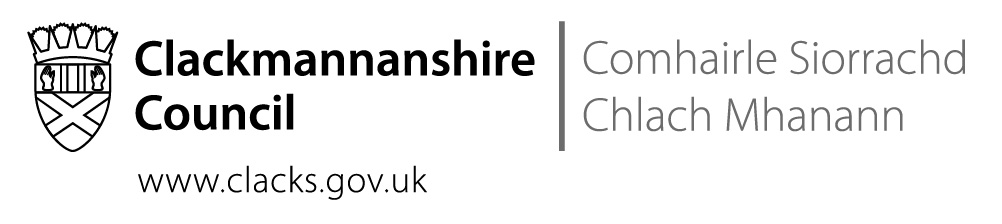 St Bernadette’s RC Primary SchoolThe Orchard, Tullibody, FK10 2SDTel No 01259 723973Direct   contact:Nuala McElroy, HeadteacherTelephone:01259 723973Email:stbernadette@edu.clacks.gov.ukDate:24th May 201926.05.19Confirmation Mass @ 11.30am27.05.19P7 to St Modan’s – Transition Day28.05.19P7 to St Modan’s – Transition Day28.05.19 – 31.05.19Book Fair29.05.19Nursery – P1 transition visit & parents’ session30.05.19Looking Forward – Looking Back performances06.06.19P7 Parents Open Morning at St Modan’s07.06.19P1-3 School Trip10.06.19P4-6 School Trip10.06.19 – 12.06.19P7 Lockerbie Trip12.06.19P4 First Communicants’ Retreat14.06.19P4 First Communicant’s Confessions 16.06.19P4 First Communion @ 11.30am23.06.19Parent Council Fun Day25.06.19Bishop Stephen’s Mass @2pm in the Church28.06.19School closes22.08.19School reopens (2 days later than almost all Clackmannanshire schools)